СОВЕТ  ДЕПУТАТОВСЕЛЬСКОГО ПОСЕЛЕНИЯ  ДОБРИНСКИЙ  СЕЛЬСОВЕТ Добринского  муниципального  района Липецкой областиРоссийской Федерации73-я сессия 1-го созыва                                                  РЕШЕНИЕ        18.02.2019г                              п.Добринка                                   № 203 -рсОб установлении границ территории создаваемого территориального общественного самоуправления СОМ       Рассмотрев обращение инициативной группы граждан сельского поселения Добринский сельсовет «Об установлении границ территории создаваемого территориального общественного самоуправления», руководствуясь Федеральным законом от 6 октября 2003 года № 131-ФЗ «Об общих принципах организации местного самоуправления в Российской Федерации», решением Совета депутатов сельского поселения Добринский сельсовет № 135-рс от 16.11.2017г. «О Положении «О территориальном общественном самоуправлении в сельском поселении Добринский сельсовет Добринского муниципального района Липецкой области», Уставом сельского поселения Добринский сельсовет  и учитывая  решение постоянной комиссии по правовым вопросам, местному самоуправлению и работе с депутатами, Совет депутатов сельского поселения Добринский сельсовет  РЕШИЛ:1. Установить границы территории создаваемого территориального общественного самоуправления в п.Добринка ул.Воронского д.8, д.10 (прилагаются).2. Направить указанный нормативный правовой акт главе сельского поселения Добринский сельсовет для подписания и официального обнародования.3. Настоящее решение вступает в силу со дня его официального обнародования.  Председатель Совета депутатовсельского поселения Добринский сельсовет                                                                           Н.В. ЧижовПриложение1 к решению Совета депутатов сельского поселения Добринский сельсовет№ 203-рс от 18.02.2019г.Описание границ территории осуществления деятельности  территориального общественного самоуправления п.ДобринкаВ границах дома №8, дом №10 ул.Воронского п.Добринка  с учетом прилегающей территории.Глава сельского поселенияДобринский сельсовет                                                                               Н.В. Чижов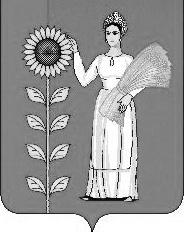 